Student Name 學生姓名: __________________     Class 班級：______________                                                     January 16 – February 13, 2022Take a month. Have fun and complete as many kind acts as you can. Create a kinder world.     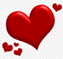 Honestly make a check “V” mark on the items you achieve on a daily basis.Student Name 學生姓名: __________________     Class 班級：______________                                                                                          January 16 – February 13, 2022Take a month. Have fun and complete as many kind acts as you can. Create a kinder world.   Honestly make a check “V” mark on the items you achieve on a daily basis.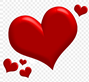 Student Name 學生姓名: __________________     Class 班級：______________                                                             January 16 – February 13, 2022Take a month. Have fun and complete as many kind acts as you can. Create a kinder world.   Honestly make a check “V” mark on the items you achieve on a daily basis.Kind Acts1/161/171/181/191/201/211/221/231/241/25Deposit bamboo savings bank    存竹筒Eat more veggie food        多蔬食Use no more disposable plastic        不用免洗餐具 Say “Thank you” to a volunteer       對志工說謝謝Greet or smile at people           對人招呼、多微笑Thank a driver         謝謝載我的司機Help clean up at home or at community    幫忙清潔家裡或社區Give Away / Donate supplies 把自己不用的新舊物品捐獻或送人Help others to learn         幫助別人學習Create & Write your own kind deed 寫下任何您設計又做到的善行Kind Acts1/261/271/281/291/301/312/12/22/32/4Deposit bamboo savings bank    存竹筒Eat more veggie food        多蔬食Use no more disposable plastic        不用免洗餐具Say “Thank you” to a volunteer       對志工說謝謝Greet or smile at people           對人招呼、多微笑Thank a driver         謝謝載我的司機Help clean up at home or at community    幫忙清潔家裡或社區Give Away / Donate supplies 把自己不用的新舊物品捐獻或送人Help others to learn        幫助別人學習Create & Write your own kind deed寫下任何您設計又做到的善行Kind Acts2/52/62/72/82/92/102/112/122/13Deposit bamboo savings bank       存竹筒Eat more veggie food      多蔬食Use no more disposable plastic         不用免洗餐具 Say “Thank you” to a volunteer        對志工說謝謝Greet or smile at people          對人招呼、多微笑Thank a driver              謝謝載我的司機Help clean up at home or at community         幫忙清潔家裡或社區Donate needed supplies     把自己不用的新舊物品捐獻或送人Help others to learn           幫助別人學習 Create & Write your own kind deed寫下任何您設計又做到的善行